10th September 2018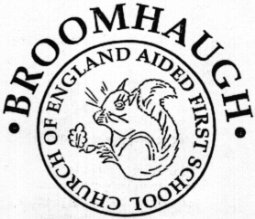 Dear parents and children,Please find below the dates and information for the times tables that you will need to practise at home.  We would like the children to practise as often as possible aiming to beat their own personal record when they come to repeat that particular times table.  As well as learning the multiplication facts it is also important to understand/begin to understand the corresponding division facts e.g  3 x 5 = 15   so…  15 ÷ 5 = 3We will be revisiting all the multiplication tables after the Christmas break and again after Easter next year.Learning multiplication and division facts is achieved through regular practice (with objects, through games and songs, saying it out loud, writing it down, using everyday situations e.g. pairs of children lining up, eggs in boxes etc).  Remember that by learning just one fact you get THREE FREE!  E.g. by knowing that 2 x 4 = 8 you also know that    4 x 2 = 8,   8 ÷ 4 = 2    and   8 ÷ 2 = 4.I hope you find this information helpful.  Please do not hesitate to come and see me if you have any questions.  Thank you for all your help and support,Janine GrayFriday 21st September10 x tableTIPS:Each digit moves one place to the left as it gets ten times bigger and a 0 (called a place holder) is added to the units/onesFriday 28th September5 x tableTIPS:If it is an even number x 5 then the answer will have a 0 at the endIf it is an odd number x 5 then the answer will have a 5 at the endMultiply by 10 and then halve the answerFriday 5th October2 x table TIPS:  2x is the same as doublingAll answers are evenFriday 12th October4 x table TIPS:  4x is the same as doubling (multiplying by 2) then doubling again7 x 4 = 28 (double 7 is 14, double 14 is 28)All answers are even Friday 19th  October3x tableTIPS:Answers go odd, even, odd, even etcFriday 26th OctoberTeacher Training dayFriday 2nd NovemberOver the holidays please learn/revise the number of days in each of the months of the year.30 days has September,
April, June and November. All the rest have 31
Except February alone,
Which has 28 days clearAnd 29 in each leap year.
Or you can use the "knuckle method":  A knuckle is "31 days", and in between each knuckle it isn't.
And where your hands meet, the two knuckles are "July, August", which both have 31 days. 
(Note: the last knuckle isn't used) 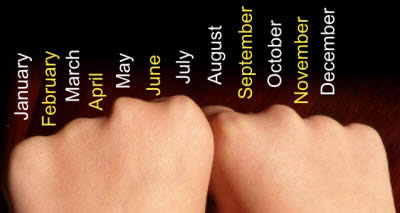 Example: October is on a knuckles, so it has 31 daysFriday 9th November6 x table TIPSDouble 3x tableAll answers are evenFriday 16th November9x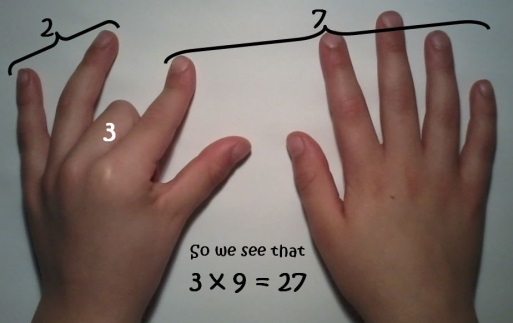 TIPSHold out hands with all fingers (and thumbs) stretched out in front of you.1 x 9 (fold down first finger of left hand and you are left with 9 fingers) = 92 x 9 (fold down second finger leaving one finger to the left of the folded finger (this is the tens) and 8 fingers to the right of the folded finger (this is the units) = 183 x 9 ((fold down third finger leaving the two fingers to the left of the folded finger (this is the tens) and 7 to the right of the folded finger (this is the units) = 27The digits of each multiple add up to 9.1 + 8 = 92 + 7 = 93 + 6 = 9EtcEven 999 + 9 = 18 then 1 + 8 = 9And 1081 + 0 + 8 = 9Friday 23rd November11 xTIPSSpot the patterns, 11,22,33 etcAdd 10 then 1Friday 30th December12 xTIPSSpot the patterns in the units digit 12, 24,36,48,60Add 10 then 2Double the 6x tableFriday 7th  December8 x tableTIPS:  8x is the same as doubling (multiplying by 2) then doubling again (x4) and then doubling again (x8) e.g. 7 x 8 = 56 (double 7 is 14, double 14 is 28, double 28 is 56)Double the 4 x tableAll answers are evenFriday 14th December7 x table (saved the best till last!)TIPS:Just have to learn it –keep adding on 7s!